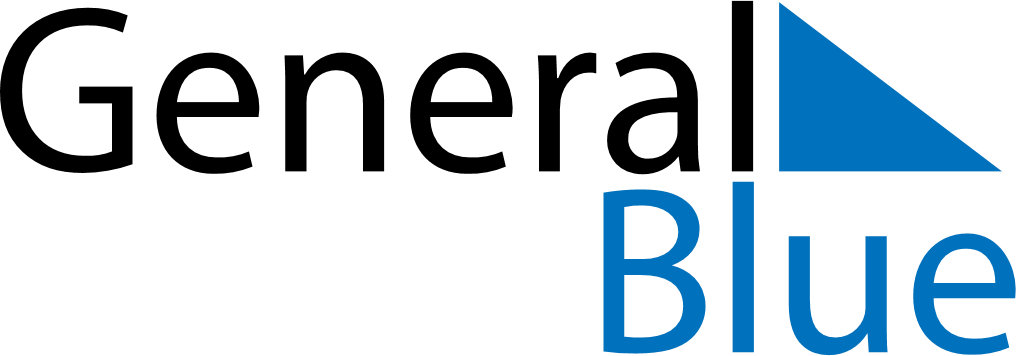 January 2022January 2022January 2022January 2022HaitiHaitiHaitiSundayMondayTuesdayWednesdayThursdayFridayFridaySaturday1Independence Day23456778Ancestry DayEpiphany910111213141415161718192021212223242526272828293031